Publicado en  el 30/12/2014 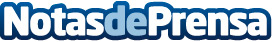 El Honda CR-V incorpora un nuevo conjunto propulsor y nuevas tecnologías acompañadas de mejoras significativas y un atrevido estiloDe cara al 2015, el diseño del Honda CR-V se ha actualizado, se ha revisado su línea de motores y se han introducido nuevas tecnologías a bordo, con lo que su atractivo entre los potenciales compradores es ahora aún mayor.Datos de contacto:Honda MotorsNota de prensa publicada en: https://www.notasdeprensa.es/el-honda-cr-v-incorpora-un-nuevo-conjunto_1 Categorias: Automovilismo Industria Automotriz Innovación Tecnológica http://www.notasdeprensa.es